PŘIHLÁŠKA NA LETNÍ SOUSTŘEDĚNÍ
Minibiková akademie Masarykova okruhu z.s.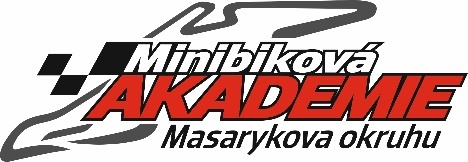 Termín: 1.7. – 5.7.2019

Zákonný zástupce dítěte:Jméno a příjmení: 	…………………………………………………………………………………….Trvalé bydliště (ulice, město, PSČ):	…………………………………………………………………………………….Telefon:	………………………………………………………………………………......E-mail:	........................................................................................Fakturační údaje:	……………………………………………………………………………………
(v případě fakturace na právnickou osobu)Dítě:Jméno a příjmení:	……………………………………………………………………………………Datum narození:	……………………………………………………………………………………Trvalé bydliště (ulice, město, PSČ):	……………………………………………………………………………………
Podpisem této přihlášky zákonný zástupce:
- stvrzuje, že si je vědom, že organizátor soustředění není pojištěn a za případné úrazy či poškození  a nebo ztrátu vybavení nenese organizátor žádnou odpovědnost,
- souhlasí s fotografováním dítěte v rámci letního soustředění a také s archivací těchto fotografií a jejich použitím při prezentaci a propagaci činnosti spolku – webové stránky, sociální sítě, propagační materiály,
- potvrzuje, že jsou účastníci letního soustředění (včetně zákonných zástupců) povinni řídit se pokyny trenérů akademie a budou se chovat tak, aby nedošlo ke škodě na zdraví, majetku, přírodě nebo životním prostředí,
- stvrzuje, že si je vědom, že se letního soustředění na minibikové dráze každé dítě účastní na vlastní nebezpečí. Minibiková akademie Masarykova okruhu neodpovídá za škody na zdraví či majetku účastníkovi či třetím osobám vzniklých účastí. Účastník či jeho zákonný zástupce jsou povinni uhradit škody vzniklé provozovateli porušením těchto zásad. Minibiková dráha není veřejnou komunikací a na jízdu po dráze se nevztahuje zákonné ani smluvní pojištění odpovědnosti za škodu / havarijní pojištění.V Brně dne ……………………………………………………………………………………………
Podpis zákonného zástupce: ………………………………………………………………Pokyny pro letní soustředění Minibikové akademie Masarykova okruhu:Jedná se o příměstské soustředění určené pro děti miniGP / minibike / pitbike a bez ohledu na to, zda chodí do akademie či nikoli.Denní program bude probíhat v čase 8:00 – 19:00 (případný servis motocyklů až po 19:00)Cena 5000,- Kč pro členy akademie/6000,-Kč pro ostatníStrava: snídaně, oběd, svačina, večeře, pitný režimTRENÉŘI: Petr Seménka, Michal Šembera, Pavel Gurecký, Daniel KadaníkPROGRAM:Pondělí / Úterý – celodenní tréninkový program – ježdění, balanční cvičení, fyzická kondiceStředa dopoledne – ježdění, balanční cvičení, fyzická kondiceStředa odpoledne – trénink s Jiřím Heiníkem (trenér a fyzioterapeut) Čtvrtek – cyklovýlet Pátek – dopolední tréninkový program, odpoledne odjezd domůPOSUDEK O ZDRAVOTNÍ ZPŮSOBILOSTI + POTVRZENÍ O BEZINFEKČNOSTI + LÉKYV den nástupu na soustředění je potřeba odevzdat posudek o zdravotní způsobilosti dítěte k účasti na letním příměstském soustředění potvrzený dětským lékařemZároveň je první den nutno odevzdat také potvrzení o bezinfekčnosti, které nebude starší než jeden den od začátku soustředěníPokud dítě užívá dlouhodobě nějaké léky, musí být tyto vždy ráno odevzdány hygienicky zabalené a podepsané trenérům společně s písemným návodem, jak je během dne užívatVYBAVENÍ:
- kompletní sportovní vybavení na moto + vlastní pohonné hmoty
- sportovní oblečení, sportovní obuv
- láhev na pití
- pokrývka hlavy
- případné kapesné
- kolo, helma na kolo, lahev na kolo
Posudek o zdravotní způsobilosti dítěte k účasti na letním příměstském soustředění a sportovních aktivitáchIdentifikační údaje:Název poskytovatele zdravotních služeb:IČO:Jméno posuzovaného dítěte:Datum narození posuzovaného dítěte:Adresa místa trvalého pobytu posuzovaného dítěte:Účel vydání posudku:Aktivní účast na letním příměstském soustředění Minibikové akademie Masarykova okruhu  a s tím spojených sportovních aktivitáchPosudkový závěr:
Posuzované dítě je k účasti:Zdravotně způsobilé *)Není zdravotně způsobilé *)Zdravotně způsobilé s omezením za podmínky ………………………………………………… (doplňte)*) nehodící se škrtnětePotvrzení o tom, že dítě:se podrobilo pravidelným povinným očkováním        ANO – NE *)
je alergické na ……………………………………………………………………………………………………
dlouhodobě užívá léky (typ / druh, dávka) …………………………………………………………Posudek je platný 12 měsíců od data jeho vydání pokud v souvislosti s nemocí v průběhu této doby nedošlo ke změně zdravotní způsobilosti. V případě změny zdravotního stavu posuzovaného dítěte si rodiče musí vyžádat nový posudek o zdravotní způsobilosti.  
Datum vydání posudku:	Jméno, příjmení a podpis lékaře + razítko:…………………………………………………………	…………………………………………………………………Prohlášení o bezinfekčnosti

Prohlašuji, že dítě ………………………………………………….., narozené …………….……………, bytem …………………………………………………………………, nejeví známky akutního onemocnění (například horečky nebo průjmu) a ve 14 kalendářních dnech před odjezdem nepřišlo do styku s fyzickou osobou nemocnou infekčním onemocněním nebo podezřelou z nákazy, ani mu není nařízeno karanténní opatření. Dále prohlašuji, že dítěti byl bezprostředně před nástupem na příměstské soustředění Minibikové akademie Masarykova okruhu v termínu 1.7.-5.7. 2019 pečlivě zkontrolován vlasový porost a nebyla zjištěna přítomnost vši dětské ani živých či mrtvých hnid. 
Jsem si vědom(a) právních následků, které by mne postihly, kdyby toto mé prohlášení nebylo pravdivé.


V ________________________ dne _______________________
Podpis zákonného zástupce: ______________________________
